राष्ट्रीय सिद्धा संस्थान / NATIONAL INSTITUTE OF SIDDHAआयुष मंत्रालय / MINISTRY OF AYUSH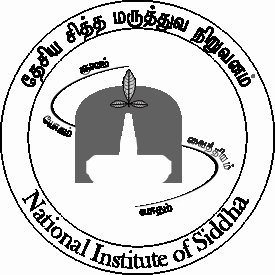 भारत सरकार / GOVERNMENT OF INDIAताम्बरम सनटोरियम / TAMBARAM SANATORIUMचेन्नई / CHENNAI -600 047DETAILED EMPLOYMENT NOTIFICATION NO: 01 / 2023	A walk–in interview will be held at 11.00 a.m. on  30.03.2023 in this Institute to fill up the following anticipated vacancies on contract basis:-I. Resident Medical Officer – 8 Posts / Emergency Medical Officer – 2 Posts / House Officer – 1 PostThe period of contract will be one year or upto 31.03.2024, whichever is earlier.Essential Qualification: M.D (Siddha)Desirable Qualification: Relevant Previous ExperienceRelevant additional qualificationsResearch Experience and PublicationsMaximum Age: As per CCIM normsEmolument : Rs.55,000/- per MonthII. Medical Officer – (Kothimangalam – Tribal OPD) - 1 Post  The period of contract will be one year or upto 31.03.2024, whichever is earlier.Essential Qualification: M.D (Siddha)Desirable Qualification: Relevant Previous ExperienceRelevant additional qualificationsResearch Experience and PublicationsMaximum Age: As per CCIM normsEmolument : Rs.55,000/- per MonthIII. Veterinarian – 1 Post – On contract basis  The period of contract will be one year or upto 31.03.2024 or till creation of regular post, whichever is earlier.Essential Qualification(i) M.V.Sc(ii) Upper age limit – 64 years(iii) Emoluments  of Rs.55,000/- per month (Consolidated)..2....2..The engagement of Medical Officer will be in the OPD unit at Kothimangalam village, Chengalpattu District on contract basis for a period of one year. The duty hours are from 8.00 a.m. to 4:00 p.m. for six days in a week. Public Holidays, as declared by the Central Government for the Central Government Offices located in Tamil Nadu will be applicable.	DIRECTOR..3..  -Terms and conditions for appointment on contract basisThe application form can be downloaded from our website https://nischennai.org and the cost of application is Rs.500/-.The filled up application along with the application cost of Rs.500/- to be paid by way of a DD drawn in favour of Director, National Institute of Siddha, payable at Chennai, together with the self attested photocopies of the certificates / testimonials of the applicant should be submitted at the time of walk-in-interview. Only one application should be submitted even if the candidate intends to apply for more than one post. The order of preference should be clearly indicated in the application form in the space provided for the same.The candidates should report at 10.00 AM in the Admin Block of this Institute on   30.03.2023 for document verification. Upon successful verification only they will be permitted to attend the walk-in-interview. The registration of candidates will be closed at 11.00 AM.  Those who report late will not be permitted to register their names.SC/ST/Physically disabled candidates are exempted from the payment of the application fee, provided that they produce an attested copy of the community certificate / disability certificate, as is the case may be, from the Competent Authority along with the Application Form to claim for such exemption.All the Original certificates should be produced for verification.The appointment of the candidates in this Institute will be on full time basis. Hence, the appointee shall not accept any other appointment, paid or otherwise and shall not engage himself/herself in private practice of any kind during the period of the contract.The appointment is purely on contractual basis.  The tenure of appointment has been indicated against each post. However, the appointment can be terminated at any time by The Director, National Institute of Siddha without assigning any reason thereof. However, the appointee shall give at-least one month’s notice for discontinuation failing which he / she has to pay one month’s salary to this Institute in lieu of the notice period. However, the decision of the Competent Authority will be final in this regard.The appointee shall not be entitled to any benefits like PF, Pension, Gratuity, Medical  Treatment, Seniority, Promotion etc or any other benefits as admissible to the regular Government servants. Non Practicing Allowance is also not admissible to the appointees...4..The appointee shall not have any claim or right for regular appointment in the Institute by virtue of this contractual engagement.Only consolidated salary will be admissible. No other allowances as applicable to the Central Government Servants shall be admissible.The Competent Authority reserves the right not to fill any or all the posts without assigning any reasons thereof.  The number of vacancies shown is only tentative.  No TA/DA is admissible for attending the interview. If any declaration or information furnished by the candidate proves to be false or if he/she is found to have wilfully suppressed any material information, he/she will be liable to be removed from service and also such other action as the Competent Authority may deem fit.Canvassing in any manner will disqualify the candidate.DIRECTOR फ़ोन / Tele : 044-22411611                  : 044-22381314                  ईमेल/ Email: nischennaisiddha@yahoo.co.in                                                वेब/Web: https://nischennai.orgमिसिल सं /File No.NIS/1-22/Recruitment-Contract/2023दिनांक / Dt: 20.03.2023